                                                         T.C.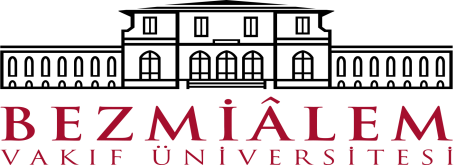 BEZMİÂLEM VAKIF ÜNİVERSİTESİSAĞLIK BİLİMLERİ ENSTİTÜSÜProgramlara Başvuru İçin Gerekli Olan BelgelerT.C. Uyruklu Adaylar İçin;Başvuru Dilekçesi ve Formu (1 adet)Lisans / yüksek lisans diplomasının veya geçici mezuniyet belgesinin noter onaylı örneği veya mezun olunan üniversiteden alınan aslı gibidir sureti (1 adet)Lisans / yüksek lisans transkript belgesinin aslı veya mezun olunan üniversiteden alınan aslı gibidir sureti (1 adet)Yurtdışındaki yükseköğretim kurumlarından mezun olan adaylar için lisans / yüksek lisans diplomasının veya geçici mezuniyet belgesinin Türkçe tercümesi-Noter onaylı sureti (1 adet)Yurtdışındaki yükseköğretim kurumlarından mezun olan adaylar için Yükseköğretim Kurulu Başkanlığı’ndan alınan denklik belgesinin noter onaylı örneği(1 adet)Yurt dışındaki yükseköğretim kurumlarından mezun olan adaylar için lisans / yüksek lisans transkript belgesinin Türkçe tercümesi (1 adet) ALES veya eşdeğeri belge (1 adet)Yabancı dil sonuç belge (1 adet)Nüfus cüzdan fotokopisi (1 adet)Çalışma/çalışmama beyan dilekçesi (1 adet)Adli Sicil Kaydı (1 adet)Askerlik durum belgesi (erkek adaylar için) (1 adet)Vesikalık fotoğraf (3 adet)Yabancı Uyruklu Adaylar İçin;Başvuru formu (1 adet)Yurtdışındaki yükseköğretim kurumlarından mezun olan adaylar için Lisans / yüksek lisans diplomasının veya geçici mezuniyet belgesinin Türkçe tercümesi-Noter onaylı sureti (1 adet) Yurtdışındaki yükseköğretim kurumlarından mezun olan adaylar için Lisans / yüksek lisans diplomasının veya geçici mezuniyet belgesi için Yükseköğretim Kurulu Başkanlığı’ndan alınan denklik belgesinin noter onaylı örneği, tıp doktorluğu ve diş hekimliği alanları dışında öğretimini tamamlayan adayların Okul Tanıma Yazısının noter onaylı örneğini ibraz etmeleri gerekmektedir. (1 adet)Lisans / yüksek lisans transkriptinin Türkçe tercümesi-Noterden onaylı sureti (1 adet) TÖMER belge örneği (1 adet)Yabancı dil sonuç belgesi fotokopisi (1 adet)Öğrenim vizeli pasaportun kimlik bilgilerini ve geçerlilik süresini gösteren sayfalarının Türkçe tercümesi- Noterden onaylı sureti (1 adet)İkametgah izni fotokopisi – eğitime başladıktan sonra en geç 1 ay içerisinde Enstitüye teslim etmeleri gerekmektedir. Vesikalık fotoğraf (3 adet)										                 ….…...../….….…/….…... T.C. BEZMİALEM VAKIF ÜNİVERSİTESİSAĞLIK BİLİMLERİ ENSTİTÜSÜ MÜDÜRLÜĞÜNE                 02.07.2018 tarihinde Enstitünüz web sayfasında yayımlanan ilanınız üzerine …………………………………………………………………Tezli Yüksek Lisans / Doktora Programına başvuruda bulunmak istiyorum.	Başvuruya ilişkin form ve gerekli evraklarım ekte sunulmuş olup; bilgilerinize saygılarımla arz ederim.		         Adı Soyadı											   İmzaEK :Bezmialem Vakıf  Üniversitesi Sağlık Bilimleri Enstitüsü Lisansüstü Programlara Başvuru Formu ve Ekleri (…… sayfa)      Kimlik Bilgileri                                                      İletişim Bilgileri     Çalışma Bilgileri      Bir kurum ya da kuruluşta çalışmıyorum.            Eğitim Bilgileri     *Mezun olunan birden fazla program olduğunda hepsi belirtilmelidir.	     Girdiğiniz sınavlara ilişkin bilgileri belirtiniz.			                     		……/……/.……                                                                                                                                      	 					           İmzaT.C. BEZMİÂLEM VAKIF ÜNİVERSİTESİSAĞLIK BİLİMLERİ ENSTİTÜSÜ MÜDÜRLÜĞÜNE……/……/..…. tarihinden itibaren tam zamanlı / yarı zamanlı ve ücretli olarak haftada ……. gün ………………………………………………...............................................Kurumu / Şirketinde ………………..……………..… olarak çalışıyorum.Bilgilerinizi ve gereğini arz ederim.                                                                                                     ……/……./……      					                                                                    Ad ve Soyadı                                                                                                                                           İmza       T.C. BEZMİÂLEM VAKIF ÜNİVERSİTESİSAĞLIK BİLİMLERİ ENSTİTÜSÜ MÜDÜRLÜĞÜNETam zamanlı / yarı zamanlı ve ücretli olarak herhangi bir kurumda/şirkette çalışmıyorum. Çalıştığımın tespit edilmesi durumunda Bezmialem Vakıf Üniversitesi tarafından verilecek olan hakların kesileceğini ve o güne kadar verilen hakları iade edeceğimi anladığımı ve kabul ettiğimi bilgilerinize arz ederim.                                                                                                                       ……/……./……      					                                                                    Ad ve Soyadı                                                                                                                                           İmza       SAĞLIK BİLİMLERİ ENSTİTÜSÜ MÜDÜRLÜĞÜNEŞu anda TUBİTAK, TUBA vb. kurumlardan burs almıyorum, burs aldığımın belgelendirilmesi durumunda Bezmiâlem Vakıf Üniversitesi tarafından verilecek olan hakların kesileceğini ve o güne kadar verilen hakları iade edeceğimi kabul ve taahhüt ederim.Gereğini bilgilerinize arz ederim.                                                                                                                       ……/……./……      					                                                             Öğrenci Ad ve Soyadı                                                                                                                                          İmza       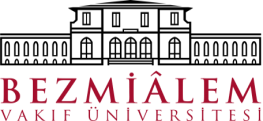 SAĞLIK BİLİMLERİ ENSTİTÜSÜLisansüstü Programlara Başvuru FormuDoküman NoSAĞLIK BİLİMLERİ ENSTİTÜSÜLisansüstü Programlara Başvuru Formuİlk Yayın Tarihi SAĞLIK BİLİMLERİ ENSTİTÜSÜLisansüstü Programlara Başvuru FormuRevizyon Tarihi SAĞLIK BİLİMLERİ ENSTİTÜSÜLisansüstü Programlara Başvuru FormuRevizyon No SAĞLIK BİLİMLERİ ENSTİTÜSÜLisansüstü Programlara Başvuru FormuSayfa1/1Adı SoyadıDoğum TarihiDoğum YeriT.C. Kimlik veya Pasaport Numarası Uyruğuİkametgâh AdresiCep Telefon Numarasıİş Telefon NumarasıE-posta AdresiAcil Durumlarda Ulaşılacak Kişi / Yakınlık DerecesiTelefon NumarasıÇalışılan Kurum / Kuruluş AdıÇalışılan Kurum / Kuruluş AdresiÇalışılan Kurum / Kuruluş İrtibat NumarasıBir Kurum / Kuruluşta ÇalışıyorumDereceAlanÜniversiteYılMezuniyet NotOrtalamasıLisans Yüksek LisansALES tarihi:EA puanı:Sözel puanı:Sayısal puanı:Doğrulama Kodu:Yabancı Dil Sınavının Adı:Yabancı Dil Sınavının Adı: Tarihi: Puanı:Doğrulama Kodu: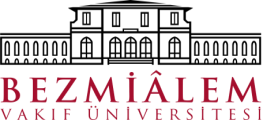 SAĞLIK BİLİMLERİ ENSTİTÜSÜBurs Alınmadığına Dair Beyan FormuDoküman NoSAĞLIK BİLİMLERİ ENSTİTÜSÜBurs Alınmadığına Dair Beyan Formuİlk Yayın Tarihi SAĞLIK BİLİMLERİ ENSTİTÜSÜBurs Alınmadığına Dair Beyan FormuRevizyon Tarihi SAĞLIK BİLİMLERİ ENSTİTÜSÜBurs Alınmadığına Dair Beyan FormuRevizyon No SAĞLIK BİLİMLERİ ENSTİTÜSÜBurs Alınmadığına Dair Beyan FormuSayfa1/1